Publicado en Pamplona el 04/12/2017 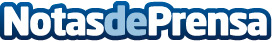 Un grupo de bodegas inventa un sistema de elección de vinos según la personalidad del compradorSi se es hippy, goloso, la reina de la casa, sea como sea, Hispanobodegas tiene un vino para cada perfilDatos de contacto:Ricardo Barquín652778185Nota de prensa publicada en: https://www.notasdeprensa.es/un-grupo-de-bodegas-inventa-un-sistema-de Categorias: Gastronomía La Rioja Entretenimiento Consumo http://www.notasdeprensa.es